     Azərbaycan Respublikasının                                                 Permanent Mission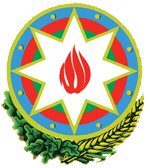            Cenevrədəki BMT Bölməsi                                          of the Republic of Azerbaijanvə digər beynəlxalq təşkilatlar yanında                                    to the UN Office and other               Daimi Nümayəndəliyi                                        International Organizations in Geneva       _______________________________________________________________________________  237 Route des Fayards, CH-1290 Versoix, Switzerland  Tel: +41 (22) 9011815   Fax: +41 (22) 9011844  E-mail: geneva@mission.mfa.gov.az  Web: www.geneva.mfa.gov.az		              Check against delivery28th session of the UPR Working GroupUPR of the Republic of ArgentinaStatementdelivered by Emin Aslanov, Second secretary of the Permanent Mission of the Republic of Azerbaijan to the UN Office and other International Organizations in Geneva6 November 2017Mr. Chair,Azerbaijan warmly welcomes the delegation of the Republic of Argentina and thanks for presentation of the comprehensive National Report. Azerbaijan congratulates Argentina for its continuous efforts on fight against corruption, and takes positive note of measures undertaken by the Government to promote transparency and access to information. In this regard, we would like to highlight the relevant legal Act adopted this year, regulating access to information in the country. We also welcome adoption of the “2020 Justice Programme” aimed at improving and strengthening the judicial system and building robust and efficient public service.Azerbaijan would like to recommend Argentina to continue its positive practice of incorporating intercultural education into the education system as part of the recognition of ethnic diversity. In conclusion, we wish the delegation of Argentina a very successful review process.